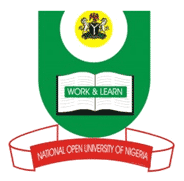 NATIONAL OPEN UNIVERSITY OF NIGERIA14-16 AHMADU BELLO WAY, VICTORIA ISLAND LAGOS                                  SCHOOL OF SCIENCE AND TECHNOLOGYMAY/JUNE 2012 EXAMINATIONCIT 309 COMPUTER ARCHITECTURE TIME: 3 HOURSINSTRUCTION:	ANSWER ANY FIVE QUESTIONS IN ALL1a.	List and discuss the basic functions that a computer can perform.			[6 marks]1b.	Write short note on the components of the C. P. U.					[6 marks]1c.	Illustrate with simple diagram the basic Instruction fetch and execution cycle. 	[8 marks]2a.	Define the following:processors instruction.Instruction. Data types.									[5 marks]2b.	Using the Instruction: ADD, R, Y to explain the following:ADD, R, YYRADD										[5 marks]2c.	Explain the elements of a machine instruction. 					[10 marks]3a	Discuss how the A.L.U is interconnected with the rest of the processor.		[8 marks]3b.	Briefly state how the 2s complement operation can be perform on any given integer numbers.												[6 marks]3c.	When does the Overflow rule occur?							[6 marks]4a.	i.	Explain what is meant by Micro-operation?					[4 marks]Give 4 examples of shorter subcycles/operation that made up of an instruction cycle.										[2 marks]4b.	Write the full meaning of the following acronym:MAR.MBR.IR.PC.										[2 marks]4c.	Define the following acronym:MAR.MBR.IR.PC.Interrupt.Timer.										[12 marks]5a.	Define the following:Dual core processor chip.							[3 marks]L2 cache.									[3 marks]System control element (SCE).						[2 marks]iv.  	Main store control (MSC).							[2 marks]v.	Memory card.									[2 marks] 5b.	Write short note on the simultaneous execution of the action: Read word from memory and Increment PC.										[6 marks]5c.	Discuss why (PC - MAR) must precede (Memory - MBR) operation in fetch cycle. [2 marks]6a.	List and briefly explain the four (4) types of parallel processor system.		[10 marks]6b.	List and describe the two (2) basic tasks of control unit.				[6 marks]6c.	Explain the following:Clock.									[2 marks]Flags.									[2 marks]7a.	Highlight the features and functionality of a multi programming system to accommodate multiple 	processor.										[2 marks]7b.	Write short note on the following:							[8 marks]MultithreadingProcess switchThreadThread switch7c,	List and briefly explain the four (4) characteristics of Reduced Instruction Set architecture. 													[10 marks]